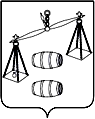                                    ГОРОДСКОЕ ПОСЕЛЕНИЕ                                      «ГОРОД СУХИНИЧИ»                                          Калужская область                                        ГОРОДСКАЯ   ДУМА                                              Р Е Ш Е Н И ЕОт  24.10.2019                                                                                                           №32                                                      Об исполнении бюджета городского поселения«Город Сухиничи» за  9 месяцев 2019 года                     Рассмотрев  исполнение бюджета ГП «Город Сухиничи» за 9 месяцев 2019 года, Городская Дума ГП «Город Сухиничи»                                                         РЕШИЛА:                     1. Принять к сведению отчет об исполнении бюджета ГП «Город Сухиничи» за 9 месяцев  2019 года ( прилагается).                     2. Настоящее решение вступает в силу после его официального опубликования.Глава городагородского поселения«Город Сухиничи»                                                                  Т.Ю.Кулабухова